المقطع الثاني خاصية طالس و الحساب على النسب المثلثية في مثلث قائممستوى من الكفاءة الشاملة يحل مشكلات بتوظيف مكتسباته في الهندسة حول خاصية طاليس و النسب المثلثية في مثلث قائمالتجنيدأنشطة عدديةعين PGCD للعددين 18  و 36  ثم  50 و 10   أحسب ذهنيا ما يلي :   حل المعادلة : 2X2 = 32     أحسب ما يلي : -15+5+8-3-4=  دون حاسبة أعط : أنشطة هندسيةإذا شمل مستقيم منصفي ضلعين في مثلث فهو ..........................أين يقع مركز الدائرة المرسومة داخل مثلث بررمستطيل مساحته   300 m2   و طوله ثلاثة أضعاف عرضه . أحسب بعداهيكون مثلثا قائما إذا كان مربع............ يساوي .........................الوضعية الانطلاقيةوضعية الطائرة الورقية :يُريد أحمد صناعة طائرة ورقية مستعملا العيدان الخشبية الآتية .هل من الممكن أن تكون الحافات المتقابلة متوازية؟ 	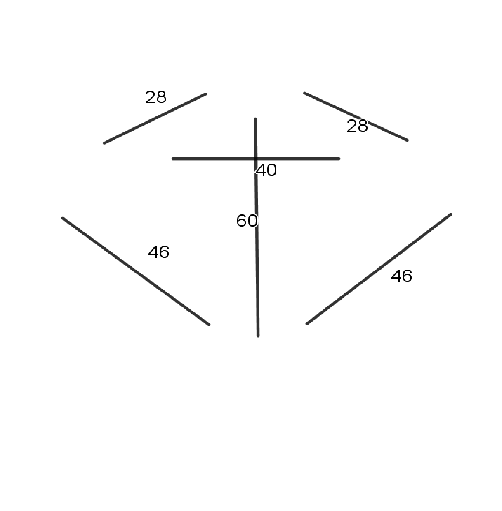 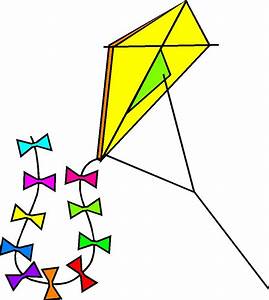 التمرين الأول :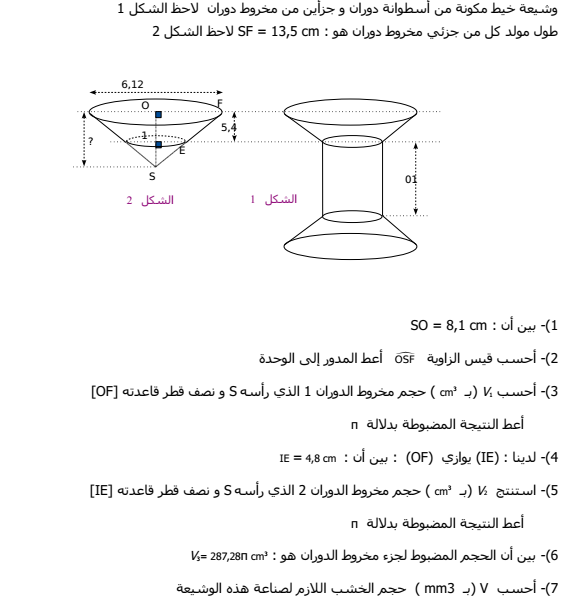 التمرين الثاني : 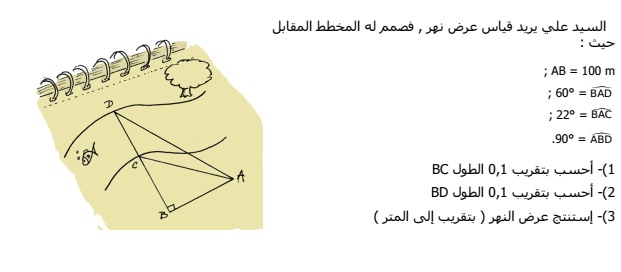 الرابعة متوسط                                              الوضعية التقويمية رقم 02                        2019/2020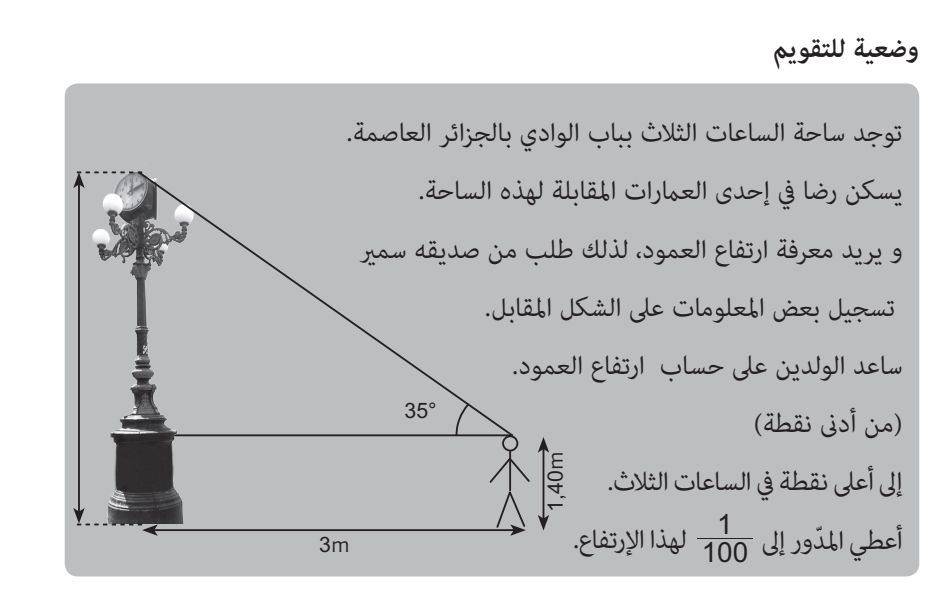 ********************************************************************************************************************************************************الرابعة متوسط                                              الوضعية التقويمية رقم 02                        2019/2020المورد المعرفيةالوحداتالوحداتانماط الوضعياتالمدةخاصية طالس6خاصية طالس أنشطة ص 1043 ساالخاصية العكسية6خاصية طالسأنشطة ص 1053 ساالاستعمال في حساب أطوال6خاصية طالسن تمرين 1 ص 107 3 ساالاستعمال في إنجاز براهين بسيطة7توظيف خاصية طالس التمرينين 2 و 3 ص 107 ( طرائق) .2 ساالاستعمال في إنجاز إنشاءات هندسية7توظيف خاصية طالس تمارين ص 109 ( طرائق).  2 ساـ تعريف جيب و ظل زاوية حادة في مثلث قائم8النسب المثلثية في المثلث القائمالأنشطة 1 ، 2 ، 3 ص 116 .3 ص 120 (معارف).4 سااستعمال الآلة الحاسبة8النسب المثلثية في المثلث القائمالأنشطة 1 ، 2 ، 3 ص 116 .3 ص 120 (معارف).4 ساــ حساب زوايا بتوظيف الجيب أو جيب تمام أو الظل9-10النسب المثلثية في مثلث قائم تابعمن ص 119 ( طرائق )5 ساإنشاء زاوية هندسيا9-10النسب المثلثية في مثلث قائم تابعالتمرينين 1 و 2 من ص 121 5 سامعرفة و استعمال العلاقتين :+و11النسب المثلثية في مثلث قائم تابعالنشاط 5 ص 1172 ساالمقطع : 02خاصية طالس و الحساب على النسب المثلثية في مثلث قائمالمستوى04الوحدة : 06خاصية طالسالمدةالكفاءةيحل مشكلات متعلقة بالأشكال الهندسية المستويةالوسائلالجماعية المألوفةالإرساءيتعرف على كائنات هندسية و خواص و علاقات (خاصية طالس)المراجعالمنهاج + الكتاب المدرسي + المخططات السنويالتوظيفيوظف خواص هندسية و علاقات و ينجز إنشاءات هندسية  بإجراءات مبررة و يستعمل مصطلحات و رموز المراجعالمنهاج + الكتاب المدرسي + المخططات السنويالترسيخيستثمر المناسبات التي توفرها أنشطة القسم و الوضعيات لتطوير الكفاءة العرضية و ترسيخ القيم و المواقفالمنهاج + الكتاب المدرسي + المخططات السنويالمراحلالمراحلوضعيات و أنشطة التعلموضعيات و أنشطة التعلمالتسييرالتسييرالمدةالتقويمالتهيئةالتهيئة1 , 2 , 3 ص  103تساوي نسبتين مستقيم المنتصفينتساوي نسبتين مستقيم المنتصفينتساوي نسبتين مستقيم المنتصفينحساب رابع متناسب خاصية م المنتصفين البناءالتجريبنشاط 1 ص 104 : خاصية طالس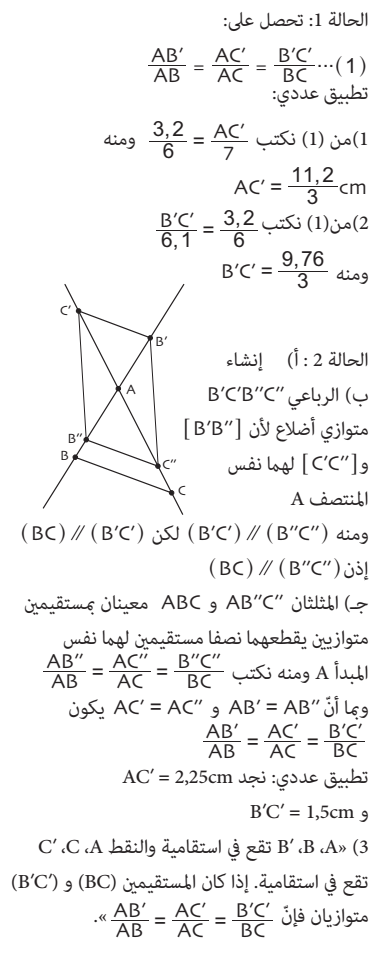 نشاط 1 ص 104 : خاصية طالسنشاط 1 ص 104 : خاصية طالستقديم النشاط   العمل الفردي   العمل الجماعي   المناقشةتمديد خاصية طالس إلى الحالة التي يكون فيها المثلثان معينان بمستقيمين متوازيين يقطعهما مستقيمين متقاطعينالمراحلالمراحلوضعيات و أنشطة التعلمالتسييرالتسييرالمدةالتقويمالبناءالحوصلة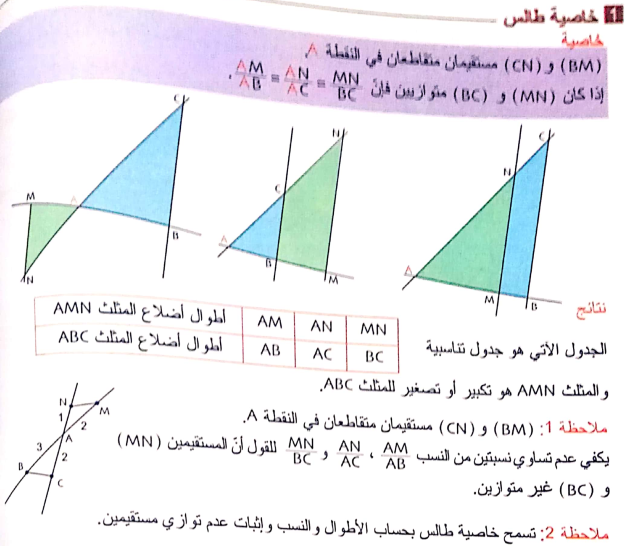 البناءالدعم1 ص 110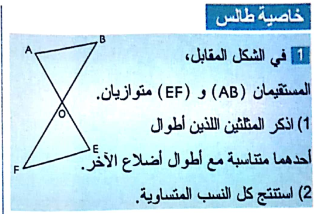 1 ص 110التصديقتدعيم المكتسباتالمراحلالمراحلوضعيات و أنشطة التعلمالتسييرالتسييرالمدةالتقويمالبناء                      التجريب                                                                     الحوصلة                                                            الدعم نشاط 1 ص 105 : خاصية العكسية  لطالس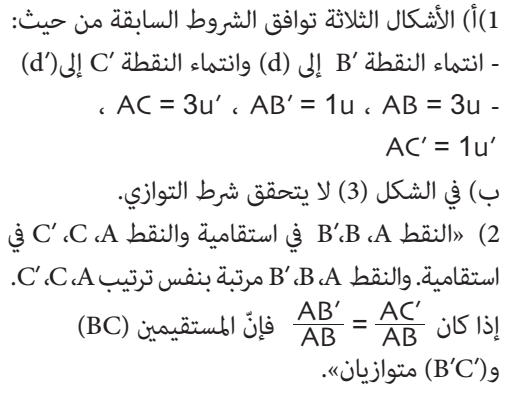 نشاط 1 ص 105 : خاصية العكسية  لطالستقديم النشاط   العمل الفردي   العمل الجماعي   المناقشةالتعرف على الخاصية العكسية  لطالس يركّز النشاط على أهميّة ترتيب
النقاط ضمن شروط الخاصيةّ لتبرير توازي مستقيمين، إذ أنّ تساوي نسبتين غير كافية للقول أن
المستقيمين متوازيانالبناء                      التجريب                                                                     الحوصلة                                                            الدعم 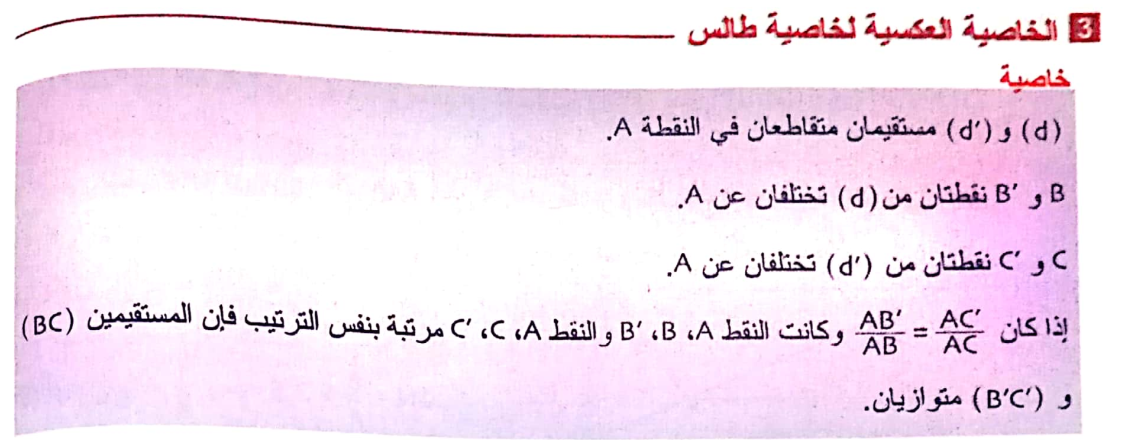 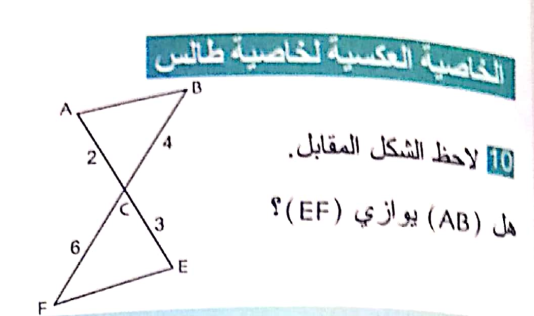 المراحلالمراحلوضعيات و أنشطة التعلمالتسييرالمدةالتقويمالبناء   التجريبنشاط 1 ص 107 : حساب أطوال (طرائق)الأهداف: تحديد مثلثان في وضعية طالس وتوظيف خاصية طالس لحساب أطوال
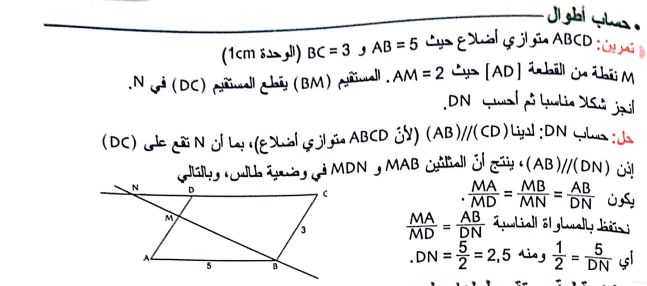 نشاط 1 ص 107 : حساب أطوال (طرائق)الأهداف: تحديد مثلثان في وضعية طالس وتوظيف خاصية طالس لحساب أطوال
نبحث في الشكل على المثلث الذي أحد أطوال أضلاعه هو الطول المجهول ثم
بالنسبة لمعامل التكبير (أو معامل التصغير) ما هو إلاّ النسبة المشتركة بين تساوي النسب في نتيجة
خاصية طالسالبناء   التجريبالدعم : 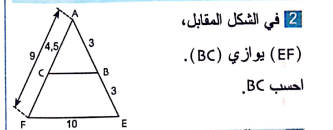 9 ص 110تمرين منزليالدعم : 9 ص 110تمرين منزليالدعم : 9 ص 110تمرين منزليالدعم : 9 ص 110تمرين منزليالمراحلالمراحلوضعيات و أنشطة التعلمالتسييرالمدةالتقويمالبناء   الاستثمارالاستعمال في إنجاز براهين بسيطة :
 تمرين 4 ص 110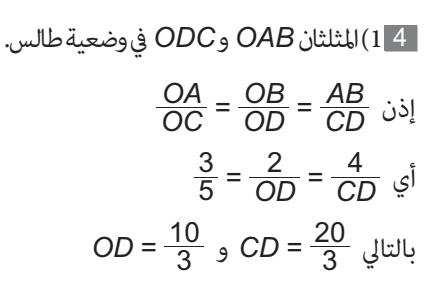 تمرين 9 ص 110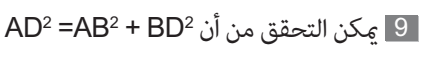 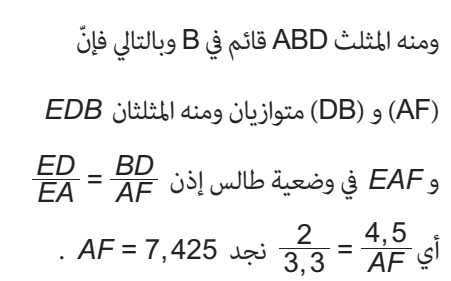 تمرين 12 ص 110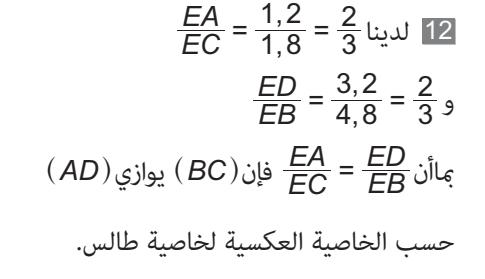 الاستعمال في إنجاز براهين بسيطة :
 تمرين 4 ص 110تمرين 9 ص 110تمرين 12 ص 110البناء   الاستثمارالمقطع : 02خاصية طالس و الحساب على النسب المثلثية في مثلث قائمالمستوى04الوحدة : 07توظيف خاصية طالسالمدةالكفاءةيحل مشكلات متعلقة بالأشكال الهندسية المستويةالوسائلالجماعية المألوفةالإرساءيتعرف على كائنات هندسية و خواص و علاقات (خاصية طالس)المراجعالمنهاج + الكتاب المدرسي + المخططات السنويالتوظيفيوظف خواص هندسية و علاقات و ينجز إنشاءات هندسية  بإجراءات مبررة و يستعمل مصطلحات و رموز المراجعالمنهاج + الكتاب المدرسي + المخططات السنويالترسيخيستثمر المناسبات التي توفرها أنشطة القسم و الوضعيات لتطوير الكفاءة العرضية و ترسيخ القيم و المواقفالمنهاج + الكتاب المدرسي + المخططات السنويالمراحلالمراحلوضعيات و أنشطة التعلموضعيات و أنشطة التعلموضعيات و أنشطة التعلمالتسييرالتسييرالمدةالمدةالتقويمالتهيئةالتهيئة1 , 2 , 3 ص  1031 , 2 , 3 ص  103تساوي نسبتين مستقيم المنتصفينتساوي نسبتين مستقيم المنتصفينتساوي نسبتين مستقيم المنتصفينحساب رابع متناسب خاصية م المنتصفين البناءالتجريبطرائق 2 و 3 ص 107 :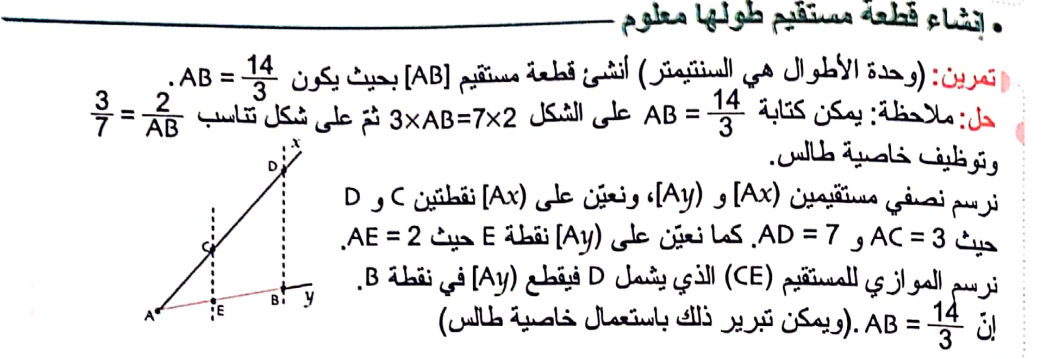 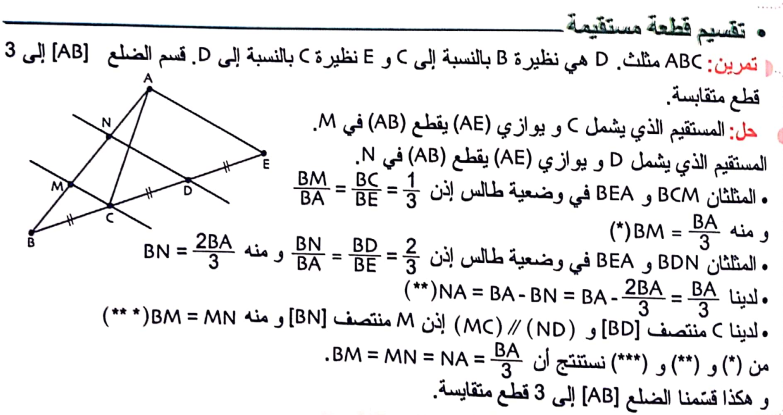 الدعم : 17 ص 11118 ص 111طرائق 2 و 3 ص 107 :الدعم : 17 ص 11118 ص 111طرائق 2 و 3 ص 107 :الدعم : 17 ص 11118 ص 111طرائق 2 و 3 ص 107 :الدعم : 17 ص 11118 ص 111طرائق 2 و 3 ص 107 :الدعم : 17 ص 11118 ص 111طرائق 2 و 3 ص 107 :الدعم : 17 ص 11118 ص 111طرائق 2 و 3 ص 107 :الدعم : 17 ص 11118 ص 111تقسيم قطعة مستقيم إلى قطع متقايسة باستعمال مسطرة غير مدرجة ومدور فقط المقطع : 02المقطع : 02المقطع : 02خاصية طالس و الحساب على النسب المثلثية في مثلث قائمخاصية طالس و الحساب على النسب المثلثية في مثلث قائمخاصية طالس و الحساب على النسب المثلثية في مثلث قائمالمستوىالمستوى0404الوحدة : 08الوحدة : 08الوحدة : 08النسب المثلثية في المثلث القائم 1النسب المثلثية في المثلث القائم 1النسب المثلثية في المثلث القائم 1المدةالمدةالكفاءةالكفاءةالكفاءةحلّ مشكلات من المادة ومن الحياة اليومية بتوظيف حساب  المثلثاتحلّ مشكلات من المادة ومن الحياة اليومية بتوظيف حساب  المثلثاتحلّ مشكلات من المادة ومن الحياة اليومية بتوظيف حساب  المثلثاتالوسائلالوسائلالجماعية المألوفةالجماعية المألوفةالإرساءالإرساءالإرساءيتعرف على كائنات هندسية و خواص و علاقات يتعرف على كائنات هندسية و خواص و علاقات يتعرف على كائنات هندسية و خواص و علاقات المراجعالمراجعالمنهاج + الكتاب المدرسي + المخططات السنويالمنهاج + الكتاب المدرسي + المخططات السنويالتوظيفالتوظيفالتوظيفيوظف خواص هندسية و علاقات و ينجز إنشاءات هندسية  بإجراءات مبررة و يستعمل مصطلحات و رموز يوظف خواص هندسية و علاقات و ينجز إنشاءات هندسية  بإجراءات مبررة و يستعمل مصطلحات و رموز يوظف خواص هندسية و علاقات و ينجز إنشاءات هندسية  بإجراءات مبررة و يستعمل مصطلحات و رموز المراجعالمراجعالمنهاج + الكتاب المدرسي + المخططات السنويالمنهاج + الكتاب المدرسي + المخططات السنويالترسيخالترسيخالترسيخيستثمر المناسبات التي توفرها أنشطة القسم و الوضعيات لتطوير الكفاءة العرضية و ترسيخ القيم و المواقفيستثمر المناسبات التي توفرها أنشطة القسم و الوضعيات لتطوير الكفاءة العرضية و ترسيخ القيم و المواقفيستثمر المناسبات التي توفرها أنشطة القسم و الوضعيات لتطوير الكفاءة العرضية و ترسيخ القيم و المواقفالمنهاج + الكتاب المدرسي + المخططات السنويالمنهاج + الكتاب المدرسي + المخططات السنويالمراحلالمراحلوضعيات و أنشطة التعلموضعيات و أنشطة التعلمالتسييرالمدةالتقويمالتهيئةالتهيئة4 , 5 , 6  ص  115عناصر المثلث القائم , جيب تمام عناصر المثلث القائم , جيب تمام جيب تمام زاوية حادة البناءالتجريبجيب تمام زاوية حادة في مثلث قائم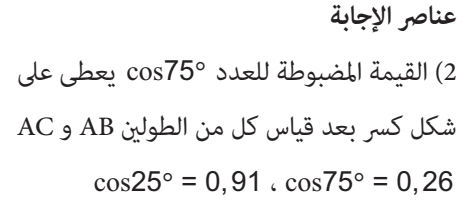 جيب وظل زاوية حادة في مثلثالتخمين: إمكانية تساوي النسبتينلا ينبغي فرض تساوي النسبتين في هذه المرحلة، فالاختلاف هو الذي سيعطى البرهان معنى قد تكون هناك صعوبة في فهم السؤال ، )2يمكن للأستاذ أن يقترح نقطة أخرى على نصف المستقيم [Bx) كموضع جديد للنقطة  A و يستفسر
التلاميذ حول تساوي النسبفي مثلث قائمالتعامل مع أعداد موجبةالوتر هو أطول ضلع في المثلث قائمالحوصلة :  ص 120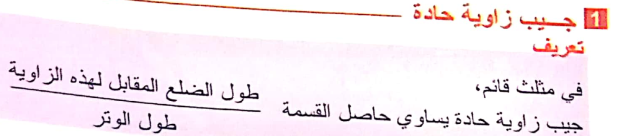 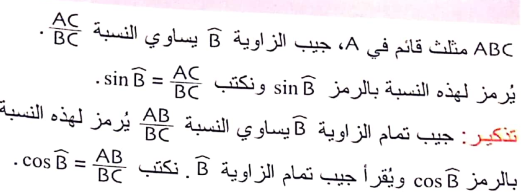 جيب تمام زاوية حادة في مثلث قائمجيب وظل زاوية حادة في مثلثالتخمين: إمكانية تساوي النسبتينلا ينبغي فرض تساوي النسبتين في هذه المرحلة، فالاختلاف هو الذي سيعطى البرهان معنى قد تكون هناك صعوبة في فهم السؤال ، )2يمكن للأستاذ أن يقترح نقطة أخرى على نصف المستقيم [Bx) كموضع جديد للنقطة  A و يستفسر
التلاميذ حول تساوي النسبفي مثلث قائمالتعامل مع أعداد موجبةالوتر هو أطول ضلع في المثلث قائمالحوصلة :  ص 120جيب تمام زاوية حادة في مثلث قائمجيب وظل زاوية حادة في مثلثالتخمين: إمكانية تساوي النسبتينلا ينبغي فرض تساوي النسبتين في هذه المرحلة، فالاختلاف هو الذي سيعطى البرهان معنى قد تكون هناك صعوبة في فهم السؤال ، )2يمكن للأستاذ أن يقترح نقطة أخرى على نصف المستقيم [Bx) كموضع جديد للنقطة  A و يستفسر
التلاميذ حول تساوي النسبفي مثلث قائمالتعامل مع أعداد موجبةالوتر هو أطول ضلع في المثلث قائمالحوصلة :  ص 120جيب تمام زاوية حادة في مثلث قائمجيب وظل زاوية حادة في مثلثالتخمين: إمكانية تساوي النسبتينلا ينبغي فرض تساوي النسبتين في هذه المرحلة، فالاختلاف هو الذي سيعطى البرهان معنى قد تكون هناك صعوبة في فهم السؤال ، )2يمكن للأستاذ أن يقترح نقطة أخرى على نصف المستقيم [Bx) كموضع جديد للنقطة  A و يستفسر
التلاميذ حول تساوي النسبفي مثلث قائمالتعامل مع أعداد موجبةالوتر هو أطول ضلع في المثلث قائمالحوصلة :  ص 120تمييز التعابير: الضلع المجاور، الضلع المقابل لزاوية حادة في مثلث قائمتعزيز مكتسبات التلاميذ حول النسبة المثلثية « جيب التمام»التعر ف على النسبتين « جيب» و « ظل» زاوية حادة
المكتسبات القبلية: تناسبية الأطوالالوصول بالتلميذ إلى أنّه مهما تكن الزاوية الحادة 0< cos x < 10 < sin x <0المراحلالمراحلوضعيات و أنشطة التعلموضعيات و أنشطة التعلمالتسييرالمدةالتقويمالبناءالحوصلة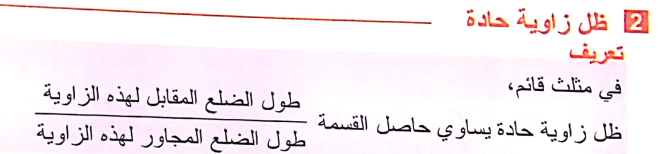 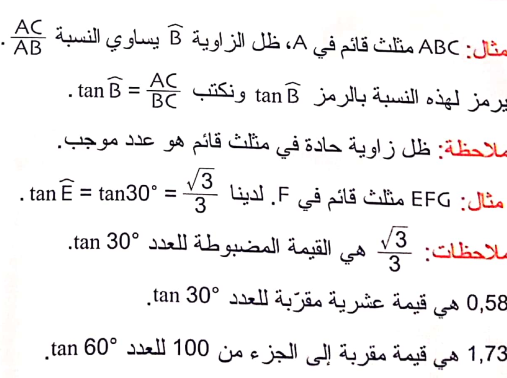 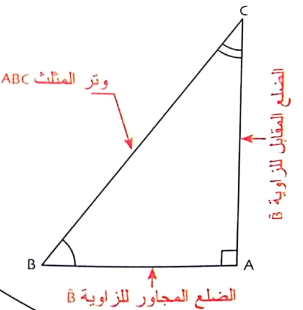 استعمال حاسبة في حساب نسب مثلثية اســتعمال الحاســبة لتعيــين  قيمــة مقربــة (أو القيمــة المضبوطــة) لــكل مــن:جيــب التــمام ، جيــب وظــل زاويــة حــادة أو لتعيــين قيــس زاويــة بمعرفــة جيــب التــمام أو الجيب أو الظلمعارف 3 ص 120 الدعم : 3 ص 122استعمال حاسبة في حساب نسب مثلثية اســتعمال الحاســبة لتعيــين  قيمــة مقربــة (أو القيمــة المضبوطــة) لــكل مــن:جيــب التــمام ، جيــب وظــل زاويــة حــادة أو لتعيــين قيــس زاويــة بمعرفــة جيــب التــمام أو الجيب أو الظلمعارف 3 ص 120 الدعم : 3 ص 122استعمال حاسبة في حساب نسب مثلثية اســتعمال الحاســبة لتعيــين  قيمــة مقربــة (أو القيمــة المضبوطــة) لــكل مــن:جيــب التــمام ، جيــب وظــل زاويــة حــادة أو لتعيــين قيــس زاويــة بمعرفــة جيــب التــمام أو الجيب أو الظلمعارف 3 ص 120 الدعم : 3 ص 122استعمال حاسبة في حساب نسب مثلثية اســتعمال الحاســبة لتعيــين  قيمــة مقربــة (أو القيمــة المضبوطــة) لــكل مــن:جيــب التــمام ، جيــب وظــل زاويــة حــادة أو لتعيــين قيــس زاويــة بمعرفــة جيــب التــمام أو الجيب أو الظلمعارف 3 ص 120 الدعم : 3 ص 122المقطع : 02خاصية طالس و الحساب على النسب المثلثية في مثلث قائمالمستوى04الوحدة : 09-10النسب المثلثية في مثلث قائم 2 و 3المدةالكفاءةحلّ مشكلات من المادة ومن الحياة اليومية بتوظيف حساب  المثلثاتالوسائلالجماعية المألوفةالإرساءيتعرف على كائنات هندسية و خواص و علاقات المراجعالمنهاج + الكتاب المدرسي + المخططات السنويالتوظيفيوظف خواص هندسية و علاقات و ينجز إنشاءات هندسية  بإجراءات مبررة و يستعمل مصطلحات و رموز المراجعالمنهاج + الكتاب المدرسي + المخططات السنويالترسيخيستثمر المناسبات التي توفرها أنشطة القسم و الوضعيات لتطوير الكفاءة العرضية و ترسيخ القيم و المواقفالمنهاج + الكتاب المدرسي + المخططات السنويالمراحلالمراحلوضعيات و أنشطة التعلموضعيات و أنشطة التعلموضعيات و أنشطة التعلمالتسييرالتسييرالمدةالمدةالتقويمالتهيئةالتهيئة4 , 5 , 6  ص  1154 , 5 , 6  ص  115عناصر المثلث القائم , جيب تمام عناصر المثلث القائم , جيب تمام عناصر المثلث القائم , جيب تمام جيب تمام زاوية حادة البناءالتجريبحساب زوايا بتوظيف الجيب أو جيب تمام أو الظلطرائق ص 119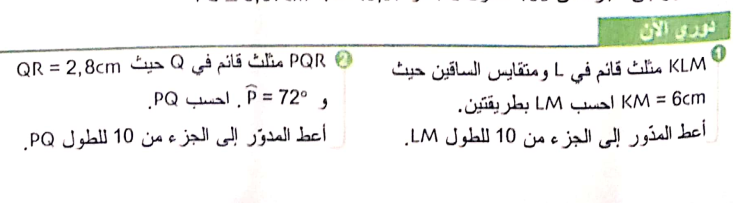 إنشاء زاوية هندسيا(بالمدور و المسطرة الغير المدرجة) بمعرفة القيمة المضبوطة لإحدى نسبها المثلثيةتمرين 1 و 2 ص 121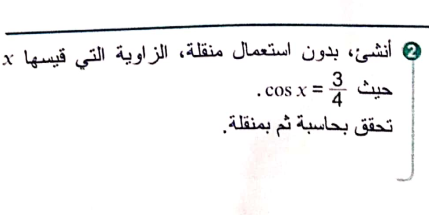 الدعم :  6 ص 122     21 ص 123 حساب زوايا بتوظيف الجيب أو جيب تمام أو الظلطرائق ص 119إنشاء زاوية هندسيا(بالمدور و المسطرة الغير المدرجة) بمعرفة القيمة المضبوطة لإحدى نسبها المثلثيةتمرين 1 و 2 ص 121الدعم :  6 ص 122     21 ص 123 حساب زوايا بتوظيف الجيب أو جيب تمام أو الظلطرائق ص 119إنشاء زاوية هندسيا(بالمدور و المسطرة الغير المدرجة) بمعرفة القيمة المضبوطة لإحدى نسبها المثلثيةتمرين 1 و 2 ص 121الدعم :  6 ص 122     21 ص 123 حساب زوايا بتوظيف الجيب أو جيب تمام أو الظلطرائق ص 119إنشاء زاوية هندسيا(بالمدور و المسطرة الغير المدرجة) بمعرفة القيمة المضبوطة لإحدى نسبها المثلثيةتمرين 1 و 2 ص 121الدعم :  6 ص 122     21 ص 123 حساب زوايا بتوظيف الجيب أو جيب تمام أو الظلطرائق ص 119إنشاء زاوية هندسيا(بالمدور و المسطرة الغير المدرجة) بمعرفة القيمة المضبوطة لإحدى نسبها المثلثيةتمرين 1 و 2 ص 121الدعم :  6 ص 122     21 ص 123 حساب زوايا بتوظيف الجيب أو جيب تمام أو الظلطرائق ص 119إنشاء زاوية هندسيا(بالمدور و المسطرة الغير المدرجة) بمعرفة القيمة المضبوطة لإحدى نسبها المثلثيةتمرين 1 و 2 ص 121الدعم :  6 ص 122     21 ص 123 حساب زوايا بتوظيف الجيب أو جيب تمام أو الظلطرائق ص 119إنشاء زاوية هندسيا(بالمدور و المسطرة الغير المدرجة) بمعرفة القيمة المضبوطة لإحدى نسبها المثلثيةتمرين 1 و 2 ص 121الدعم :  6 ص 122     21 ص 123 توظيف النسب المثلثيّة « الجيب» ، « جيب التمام» و « الظل» في حساب طول ضلع في
مثلث قائمالإنشاء الهندسي لزاوية حادة علمت القيمة المضبوطة لإحدى نسبها المثلثية
باستعمال المدور ومسطرة غير مدرجةالمقطع : 02المقطع : 02المقطع : 02خاصية طالس و الحساب على النسب المثلثية في مثلث قائمخاصية طالس و الحساب على النسب المثلثية في مثلث قائمخاصية طالس و الحساب على النسب المثلثية في مثلث قائمالمستوىالمستوى0404الوحدة : 11الوحدة : 11الوحدة : 11النسب المثلثية في مثلث قائم 4النسب المثلثية في مثلث قائم 4النسب المثلثية في مثلث قائم 4المدةالمدةالكفاءةالكفاءةالكفاءةحلّ مشكلات من المادة ومن الحياة اليومية بتوظيف حساب  المثلثاتحلّ مشكلات من المادة ومن الحياة اليومية بتوظيف حساب  المثلثاتحلّ مشكلات من المادة ومن الحياة اليومية بتوظيف حساب  المثلثاتالوسائلالوسائلالجماعية المألوفةالجماعية المألوفةالإرساءالإرساءالإرساءيتعرف على كائنات هندسية و خواص و علاقات يتعرف على كائنات هندسية و خواص و علاقات يتعرف على كائنات هندسية و خواص و علاقات المراجعالمراجعالمنهاج + الكتاب المدرسي + المخططات السنويالمنهاج + الكتاب المدرسي + المخططات السنويالتوظيفالتوظيفالتوظيفيوظف خواص هندسية و علاقات و ينجز إنشاءات هندسية  بإجراءات مبررة و يستعمل مصطلحات و رموز يوظف خواص هندسية و علاقات و ينجز إنشاءات هندسية  بإجراءات مبررة و يستعمل مصطلحات و رموز يوظف خواص هندسية و علاقات و ينجز إنشاءات هندسية  بإجراءات مبررة و يستعمل مصطلحات و رموز المراجعالمراجعالمنهاج + الكتاب المدرسي + المخططات السنويالمنهاج + الكتاب المدرسي + المخططات السنويالترسيخالترسيخالترسيخيستثمر المناسبات التي توفرها أنشطة القسم و الوضعيات لتطوير الكفاءة العرضية و ترسيخ القيم و المواقفيستثمر المناسبات التي توفرها أنشطة القسم و الوضعيات لتطوير الكفاءة العرضية و ترسيخ القيم و المواقفيستثمر المناسبات التي توفرها أنشطة القسم و الوضعيات لتطوير الكفاءة العرضية و ترسيخ القيم و المواقفالمنهاج + الكتاب المدرسي + المخططات السنويالمنهاج + الكتاب المدرسي + المخططات السنويالمراحلالمراحلوضعيات و أنشطة التعلموضعيات و أنشطة التعلمالتسييرالمدةالتقويمالتهيئةالتهيئة4 , 5 , 6  ص  115عناصر المثلث القائم , جيب تمام عناصر المثلث القائم , جيب تمام جيب تمام زاوية حادة البناءالتجريبمعرفة و استعمال العلاقتين :+خاصيّة فيتاغورس ، الاستعمال السليم للآلة الحاسبة لحساب نسب مثلثيّةالنتائج تكون تبعا للجدول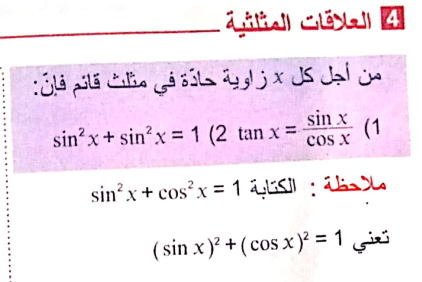 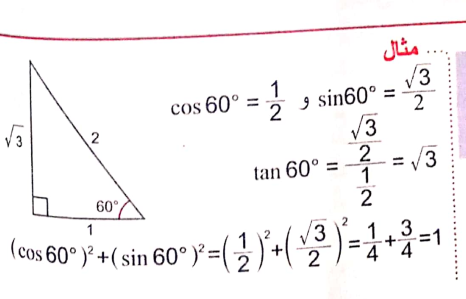  الدعم : 16 و 17 ص 123معرفة و استعمال العلاقتين :+خاصيّة فيتاغورس ، الاستعمال السليم للآلة الحاسبة لحساب نسب مثلثيّةالنتائج تكون تبعا للجدول الدعم : 16 و 17 ص 123معرفة و استعمال العلاقتين :+خاصيّة فيتاغورس ، الاستعمال السليم للآلة الحاسبة لحساب نسب مثلثيّةالنتائج تكون تبعا للجدول الدعم : 16 و 17 ص 123معرفة و استعمال العلاقتين :+خاصيّة فيتاغورس ، الاستعمال السليم للآلة الحاسبة لحساب نسب مثلثيّةالنتائج تكون تبعا للجدول الدعم : 16 و 17 ص 123خاصيّة فيتاغورس ، الاستعمال السليم للآلة الحاسبة لحساب نسب مثلثيّةالمقطع : 02خاصية طالس و الحساب على النسب المثلثية في مثلث قائمالمستوى04الوحدة : إدماج كلي المدةالكفاءةحلّ مشكلات من المادة ومن الحياة اليومية بتوظيف حساب  المثلثاتالوسائلالجماعية المألوفةالإرساءيتعرف على كائنات هندسية و خواص و علاقات المراجعالمنهاج + الكتاب المدرسي + المخططات السنويالتوظيفيوظف خواص هندسية و علاقات و ينجز إنشاءات هندسية  بإجراءات مبررة و يستعمل مصطلحات و رموز المراجعالمنهاج + الكتاب المدرسي + المخططات السنويالترسيخيستثمر المناسبات التي توفرها أنشطة القسم و الوضعيات لتطوير الكفاءة العرضية و ترسيخ القيم و المواقفالمنهاج + الكتاب المدرسي + المخططات السنوي